	SELF-TEST FOR IRLEN SYNDROME (SPD)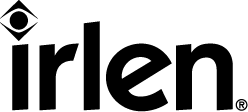 (www.AOTSS.com)Scan and email this for to info@aotss.com or FAX to 443-460-2275Please fill out this form.  Parents, please complete this form in cooperation with your child.Name  _______________________________________	Age  _________  Grade  _________Profession____________________________________  Degrees: ________________________Address  _____________________________________  	Cell# _________________________City ______________________________   State___________        Zip Code ________________Completed by  _________________________________	Date  _________________________Email Address: _________________________________  Relationship to Client:  ____________CHARACTERISTIC         ____ADULT CLIENT   ____/____CHILD/AGE      _____PARENT	 Please Circle Answer   (Parents or Caregivers may provide additional feedback when NO or ?)Are you light sensitive?											Bothered by sunlight							Yes	No	?     Y	Bothered by glare							Yes	No	?     Y	Frequently wear sunglasses						Yes	No	?     Y	Bothered by bright or fluorescent lights				Yes	No	?     Y	Tired or drowsy under bright or fluorescent lights			Yes	No	?     Y	Becomes anxious under bright or fluorescent lights			Yes	No	?     Y	Get headaches/stomachaches from bright or fluorescent lights	Yes	No	?     Y	Feels antsy or fidgety under bright or fluorescent lights		Yes	No	?     Y	Difficulty listening when  under bright or fluorescent?		Yes	No	?     Y	Performance deteriorate under bright/fluorescent lights		Yes	No	?     YFeels like there is not enough light when reading			Yes	No	?     Y	Fees like there is too much light when reading			Yes	No	?     Y	Prefers to read in a dim light or dark room				Yes	No	?     Y	Uses finger, ruler, or marker to block out lines or parts of the page	Yes	No	?     Y	Shade the page with your hand or body when reading		Yes	No	?     YBothered by glare on your computer monitor or phone		Yes	No	?     Y	One eye is more sensitive to light then the other eye			Yes	No	?     Y	Neurological tics are worse under bright or fluorescent lights	Yes	No	?     YAdditional comments: Problems when reading text or using a computer monitor:	Skips words or lines							Yes	No	?    Y  	Repeats or rereads lines						Yes	No	?    Y    	Read for less than one hour						Yes	No	?    Y	Lose place								Yes	No	?    Y	Read in a “stop and go” rhythm aloud or word for word		Yes	No	?    Y	Omit small words							Yes	No	?    Y	Substitutes words or guesses						Yes	No	?     Y	Problem understanding what you read 				Yes	No	?     YRereads what you read to understand 	 			Yes	No	?     YReading becomes harder the longer you read				Yes	No	?     Y	Avoids reading							Yes	No	?    Y	Avoids reading for pleasure						Yes	No	?     Y		Reverses letters and/or numbers					Yes	No	?     Y	Misreads words or numbers						Yes	No	?     Y	Takes longer to read then others in class				Yes	No	?     Y	Takes longer to complete assignments then others			Yes	No	?     Y	Takes frequent breaks while reading					Yes	No	?     Y	Reading is easier at home or in a quiet space				Yes	No	?     Y	Reads very slowly							Yes	No	?     Y	Squints or opens eyes wide when reading				Yes	No	?     Y	Rubs eyes when reading						Yes	No	?     Y	Sees  more clearly with one eye over the other			Yes	No	?     Y	Closes or covers one eye during reading				Yes	No	?     Y	Holds head too close/far away to book or computer screen		Yes	No	?     Y	Poor posture or tilts body when reading				Yes	No	?     Y	Changes position to reduce glare					Yes	No	?     Y	Headaches after reading or computer work				Yes	No	?     Y	Double vision when reading 						Yes	No	?     Y	Blurry letters even with RX glasses and gets worse as you read	Yes	No	?     Y	Letters/numbers have halos, shake, move, reverse, vibrate, or shift	Yes	No	?     Y	Page or letters glitter, glow, float, jump, pulse, or swim		Yes	No	?     Y	Lines or words run together, or white spaces are distracting		Yes	No	?     Y	Letters, numbers or lines disappear and comeback 			Yes	No	?     Y	Problems with directionality 						Yes	No	?     Y	Gets nauseous or carsick when reading or working at computer	Yes	No	?     Y	Rub your eyes								Yes	No	?     Y	Unable to speed read							Yes	No	?     YAdditional comments:Do you feel strain, fatigue, tired, or have headaches when?	Reading								Yes	No	?     Y	Listening								Yes	No	?     Y	Writing								Yes	No	?     Y	Working on the computer						Yes	No	?     Y	Copying from a book							Yes	No	?     Y	Copying from a PowerPoint or black/whiteboard			Yes	No	?     Y	Writing essays or long assignments					Yes 	No	?     Y	Calculation or completing math assignments				Yes	No	?     Y	Watching TV, movies							Yes	No	?     Y	Playing video games							Yes	No	?     Y	Doing visually-intensive activities like needlepoint, sewing, 	   cross stitching, crossword puzzles, woodworking, soldering, etc.	Yes	No	?     Y	Working under bright or fluorescent lights				Yes	No	?     Y	Looking at stripes, patterns, bright colors, and high contrast		Yes	No	?     YAttention/Concentration:	Problems concentrating with reading or writing			Yes	No	?     Y	Problems maintaining focus						Yes 	No	?     Y	Easily distracted when reading or writing				Yes	No	?     Y	Easily distracted when listening					Yes	No	?     Y	Response is delayed during class participation or conversation	Yes	No	?     Y	Easily distracted when taking tests					Yes	No	?     Y	Distracted by environmental sounds (HVAC, people, etc.		Yes	No	?     Y	Bothered by clothing texture and tightness 				Yes	No	?     Y	Daydreams in class or at lectures or loses awareness			Yes	No	?     Y	Problems staying on task						Yes	No	?     Y	Problems starting tasks						Yes	No	?     Y	Difficulty with scantron answer sheets				Yes	No	?     Y	Diagnosed/medication for ADD or ADHD				Yes 	No	?     Y	Confuses right and left and following directions			Yes	No	?     Y	Difficulty following verbal directions				Yes	No	?     Y	Understanding increases with 1 or more sensory system is used	Yes 	No	?     Y	Types of Learning Styles: visual, auditory, tactile/kinesthetic, olfactory, taste, movement		(circle one)	Additional Comments:Problems with Handwriting:	Writes up or down hill						Yes	No	?     Y	Unequal or no spacing between letters or words			Yes	No	?     Y	Unequal letter size							Yes	No	?     Y	Unable to write on the line or designated area (above/below)	Yes	No	?     Y	Incorrect or inefficient letter formation				Yes 	No	?     Y	Needs to verbalize what is being written				Yes	No	?     Y	Leaves out words, letters, or punctuation marks			Yes	No	?     Y	Inconsistent letter formation and legibility 				Yes	No	?     Y	Misaligns lines or paragraphs						Yes	No	?     Y	Reverses letters or words 						Yes	No	?     Y	Avoids writing							Yes	No	?     Y	Poor posture while writing						Yes	No	?     Y	Inconsistent writing hand (lacks dominance)				Yes	No	?     Y	Poor or inefficient grasp of writing implement			Yes	No	?     Y	Inconsistently or does not stabilize paper while writing		Yes	No	?     Y	Becomes tired when writing, muscle fatigue				Yes	No	?     Y	Hand hurts when writing						Yes	No	?    Y	Writes too big or small relative to others of same age		Yes 	No	?     Y	Becomes fidgety or restless when writing				Yes	No	?     Y	Prefers to print when writing						Yes 	No	?     Y	Unable to write or read  cursive writing				Yes 	No	?     Y	Prefers to use the keyboard instead f  handwriting			Yes	No	?     Y	Complains of glare when writing on white paper			Yes	No	?     YCopying:										Lose place (book, chalkboard, whiteboard, overhead)		Yes	No	?     Y	Leave out words (book, chalkboard, whiteboard, overhead)		Yes	No	?     Y	Slow (book, chalkboard, whiteboard, overhead)			Yes	No	?     Y	Incomplete (book, chalkboard, whiteboard, overhead)		Yes	No	?     Y	Careless errors (book, chalkboard, whiteboard, overhead)		Yes	No	?     Y	Blink or squint (book, chalkboard, whiteboard, overhead?		Yes	No	?     Y     	Difficulty refocusing							Yes	No	?     Y		Difficulty copying things onto or off computer or PowerPoint	Yes	No	?     YAdditional Comments:Composition/Essay Writing:	Disorganized								Yes	No	?     Y     	Problems with punctuation						Yes	No	?     Y	Problems proofreading						Yes	No	?     Y	Leaves out letters or words						Yes	No	?     Y	Does not understand or remember what is written			Yes	No	?     YAdditional Comments: Mathematics:		Misalign digits in number columns					Yes	No	?     Y	Difficulty seeing numbers in the correct column			Yes	No	?     Y	Sloppy or careless errors						Yes	No	?     Y	Use finger, graph paper, or other marker when working	   with columns of numbers						Yes	No	?     Y	Difficulty seeing signs, symbols, numbers, decimal points		Yes	No	?     Y	Reversals of numbers							Yes	No	?     YAdditional Comments:Music:	Problems sight reading the notes					Yes	No	?     Y	Prefer to memorize rather than read music				Yes	No	?     Y	Prefer to play by ear							Yes	No	?     Y	Use finger to track notes						Yes	No	?     Y	Lose your place							Yes	No	?     Y	Trouble reading the notes or notes and words together		Yes	No	?     Y	Difficulty interpreting the music notations				Yes	No	?     Y	Little progress in spite of regular practice				Yes	No	?     YAdditional Comments:Depth Perception:	Difficulty getting on and off escalators				Yes	No	?     Y	Clumsy 								Yes	No	?     Y	Bump into table edges or door jams					Yes	No	?     Y	Difficulty walking up and/or downstairs				Yes	No	?     Y	Difficulty judging distances						Yes	No	?     Y	Drop or knock things over						Yes	No	?     Y	As a child, accident prone or have bruises on your shins		Yes	No	?     Y	When walking next to someone, do you drift into the person	Yes	No	?     Y	When walking, do you feel dizzy or lightheaded			Yes	No	?     Y	Difficulty getting on or off moving objects				Yes	No	?     YAdditional Comments: Driving:	Difficulty parallel parking						Yes	No	?     YDo you feel like you will hit the car in front when parking		Yes	No	?     Y	When parking, do you hit the curb or leave too much space 		Yes	No	?     Y	Difficulty judging when to turn in front of oncoming traffic 	Yes	No	?     YUncertain about making lane changes 				Yes	No	?     YExtra cautious when making lane changes 				Yes	No	?     Y	Are the passengers tense when you make lane changes 		Yes	No	?     Y	Do passengers tell you that you tailgate 				Yes	No	?     YAre you overly cautious, leaving extra room between you and   the car ahead							Yes	No	?     YAdditional Comments:Sports Performance:	Problems tracking a flying ball like golf, baseball, or tennis		Yes	No	?     Y	Trouble following the ball when watching sports on TV    such as tennis, football or basketball				Yes	No	?     YWhen watching sports on TV, can you follow the ball but not    see anything else							Yes	No	?     YTrouble catching or hitting a ball					Yes	No	?     YDifficulty playing pool						Yes	No	?     YDifficulty hitting the ball when playing baseball or tennis		Yes	No	?     YTrouble learning how to ride a bike 					Yes	No	?     YTrouble jumping rope?  Jump in at the wrong time or jump    into the rope								Yes	No	?     YTrouble playing games such as volleyball or four square		Yes	No	?     YOn playground equipment such as rings or bars, was it hard    to go from one to the other						Yes	No	?     YAdditional Comments:Fatigue While in A Car:	As a passenger, do you become drowsy				Yes	No	?     Y	When driving, do you become drowsy				Yes	No	?     Y	Bothered by glare on the chrome on cars				Yes	No	?     YBothered by glare off the rear window of the car in front of you	Yes	No	?     YBothered by headlights and streetlights at night			Yes	No	?     Y	Avoid driving at night							Yes	No	?     Y	Have night blindness							Yes	No	?     Y	Bothered by taillights on cars					Yes	No	?     Y	Bothered by red/green traffic lights					Yes	No	?     Y	Stressful to drive in the rain (glare)					Yes	No	?     YAdditional Comments:DATE OF LAST EYE EXAM:___________________________Do you receive any of the following support services (circle the appropriate ones)?	Past: OT, PT, TUTORING, COUSELING, THERAPY, VISION THERAPY	Present: : OT, PT, TUTORING, COUSELING, THERAPY, VISION THERAPYIf you answered yes to three or more of these questions in any one of the above sections, then you might be experiencing the effects of a perception problem called Irlen Syndrome/ Scotopic Sensitivity.  If a category is not applicable to your situation or issues: cross it out and mark N/A .  Please send as a printable document either by email or fax.  No photos or poor scans with background. For further information, contact: Shoshana Shamberg OTR, MS, Irlen DiagnosticianAbilities OT & Irlen Diagnostic Centerwww.AOTSS.com(410) 358-7269Email: info@aotss.comFAX: (443)-460-2275